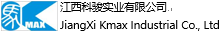 供应商基本信息表供应商基本信息表供应商基本信息表供应商基本信息表供应商基本信息表供应商基本信息表推荐人或单位：推荐人或单位：推荐人或单位：推荐人或单位：推荐人或单位：推荐人或单位：填表人：填表人：填表人：填写日期：填写日期：填写日期：供应商名称（公章）供应商名称（公章）供应商名称（公章）供应商名称（公章）供应商名称（公章）供应商名称（公章）供应商编号：供应商编号：供应商编号：产品类型：产品类型：产品类型：联系方式联系人：联系人：法定代表人：法定代表人：法定代表人：联系方式手机：手机：企业负责人：企业负责人：企业负责人：联系方式电话：电话：地址：地址：地址：联系方式传真：传真：邮编：邮编：邮编：联系方式邮箱：邮箱：网址：网址：网址：企业基本状况企业性质注册时间注册时间企业基本状况注册资本统一社会信用代码统一社会信用代码企业基本状况占地面积场地性质        □自建     □租用自建场地产权证/租用合同证件：场地性质        □自建     □租用自建场地产权证/租用合同证件：场地性质        □自建     □租用自建场地产权证/租用合同证件：企业基本状况工程人员数开户行名称企业基本状况品管人员数银行基本账号企业基本状况企业总人数发票类型□增值税专用发票   □增值税普通发票□增值税专用发票   □增值税普通发票企业基本状况经营范围及主要产品/代理产品：经营范围及主要产品/代理产品：经营范围及主要产品/代理产品：经营范围及主要产品/代理产品：经营范围及主要产品/代理产品：企业基本状况基本生产能力供货周期企业基本状况交货方式□送货上门   □自取技术服务方式□上门现场服务  □电话支持/远程协助□上门现场服务  □电话支持/远程协助设备状况设备分类设备名称及规格产地数量数量设备状况主要生产设备设备状况主要生产设备设备状况主要检测设备设备状况主要检测设备产品代理商填写代理产品授权证明□有   □无代理产品授权证明□有   □无产品生产厂家的全套图纸□有   □无产品生产厂家的全套图纸□有   □无产品生产厂家的全套图纸□有   □无产品代理商填写能够提供代理进口产品进货证明材料□报关单  □收货单能够提供代理进口产品进货证明材料□报关单  □收货单能够提供代理进口产品进货证明材料□报关单  □收货单能够提供代理进口产品进货证明材料□报关单  □收货单能够提供代理进口产品进货证明材料□报关单  □收货单产品代理商填写代理产品国内所属级别□一级代理  □二级代理  □三、四级代理代理产品国内所属级别□一级代理  □二级代理  □三、四级代理代理产品国内所属级别□一级代理  □二级代理  □三、四级代理代理产品国内所属级别□一级代理  □二级代理  □三、四级代理代理产品国内所属级别□一级代理  □二级代理  □三、四级代理产品代理商填写代理进口产品中光无源器件占销售额比例（%）：代理进口产品中光无源器件占销售额比例（%）：提供产品销售厂家名单□有   □无提供产品销售厂家名单□有   □无提供产品销售厂家名单□有   □无质量体系质量手册□有   □无质量手册□有   □无体系文件□有   □无体系文件□有   □无体系文件□有   □无质量体系作业流程□有   □无作业流程□有   □无文件记录□有   □无文件记录□有   □无文件记录□有   □无质量体系产品符合国家相关安全和环保要求□符合     □部分符合    □不符合产品符合国家相关安全和环保要求□符合     □部分符合    □不符合产品免费质保期□保修1年 □保修1至3年（含3年） □保修3年以上产品免费质保期□保修1年 □保修1至3年（含3年） □保修3年以上产品免费质保期□保修1年 □保修1至3年（含3年） □保修3年以上质量体系认证资质：认证资质：质量方针：质量方针：质量方针：其它附件供应商基本信息表在递交时需同时递交以下资料加盖公章附件一：营业执照复印件附件二：开户许可证复印件附件三：增值税一般纳税人资格登记表附件四：产品代理证明文件复印件（如是代理商）附件五：供应产品目录（盖章）附件六：法人身份证复印件附件七：其它相关有效文件复印件供应商基本信息表在递交时需同时递交以下资料加盖公章附件一：营业执照复印件附件二：开户许可证复印件附件三：增值税一般纳税人资格登记表附件四：产品代理证明文件复印件（如是代理商）附件五：供应产品目录（盖章）附件六：法人身份证复印件附件七：其它相关有效文件复印件供应商基本信息表在递交时需同时递交以下资料加盖公章附件一：营业执照复印件附件二：开户许可证复印件附件三：增值税一般纳税人资格登记表附件四：产品代理证明文件复印件（如是代理商）附件五：供应产品目录（盖章）附件六：法人身份证复印件附件七：其它相关有效文件复印件供应商基本信息表在递交时需同时递交以下资料加盖公章附件一：营业执照复印件附件二：开户许可证复印件附件三：增值税一般纳税人资格登记表附件四：产品代理证明文件复印件（如是代理商）附件五：供应产品目录（盖章）附件六：法人身份证复印件附件七：其它相关有效文件复印件供应商基本信息表在递交时需同时递交以下资料加盖公章附件一：营业执照复印件附件二：开户许可证复印件附件三：增值税一般纳税人资格登记表附件四：产品代理证明文件复印件（如是代理商）附件五：供应产品目录（盖章）附件六：法人身份证复印件附件七：其它相关有效文件复印件评审意见采购主管：采购主管：采购主管：采购主管：采购主管：评审意见部门负责人：部门负责人：部门负责人：部门负责人：部门负责人：评审意见总经理：总经理：总经理：总经理：总经理：